Below is the same set of buildings drawn from two different perspectives. Find at least two sets of parallel lines for each perspective.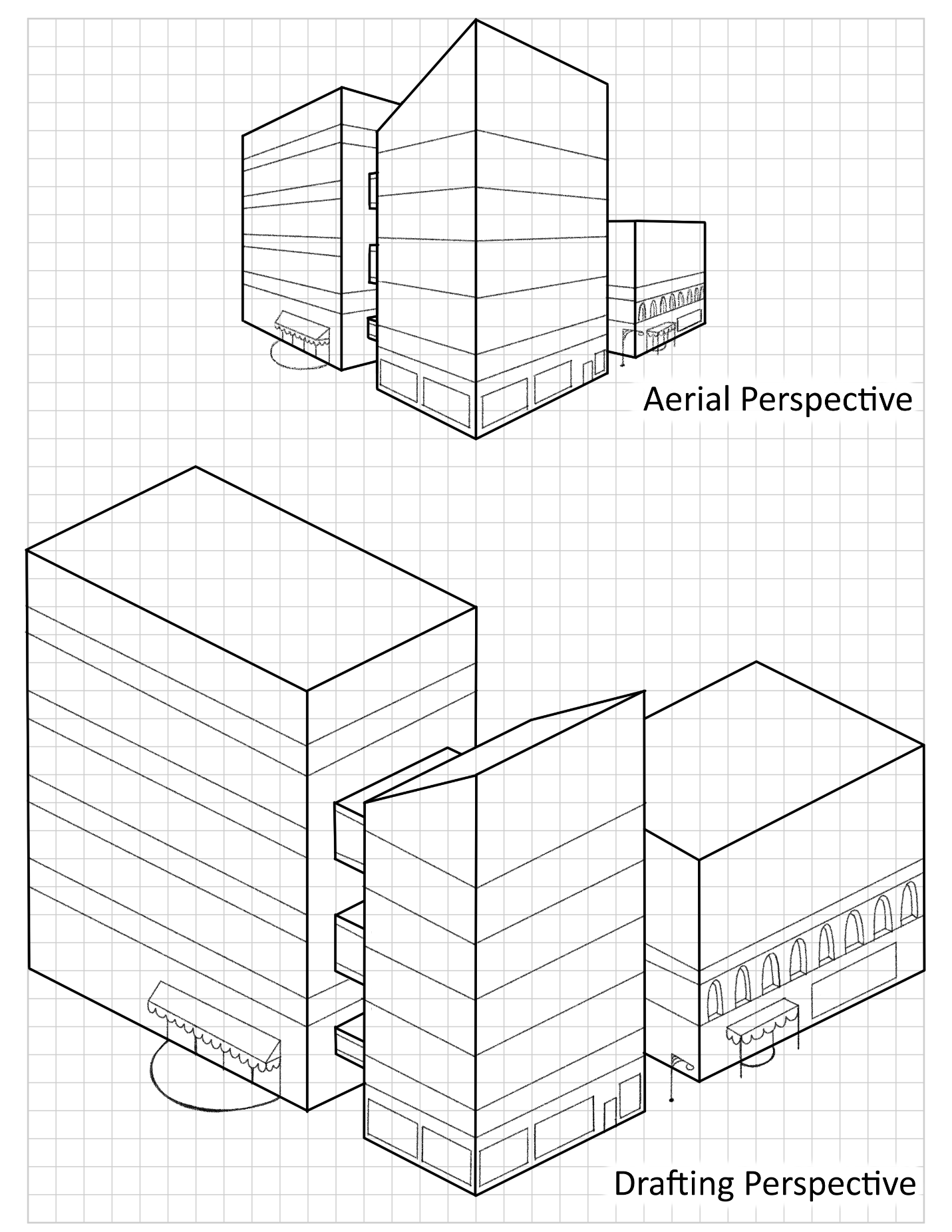 